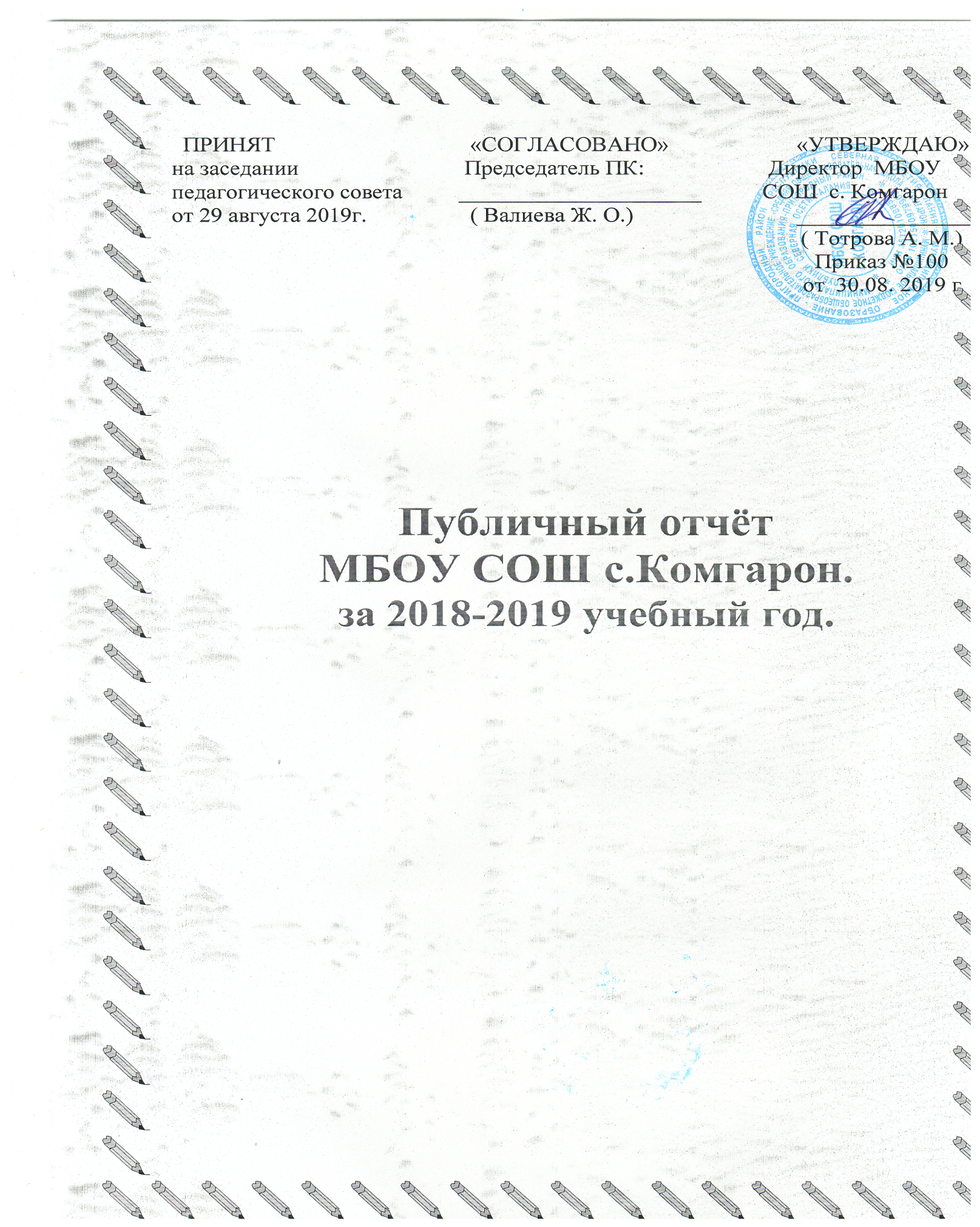 Публичный доклад МБОУ «СОШ с. Комгарон» являетсяаналитическим отчетом о деятельности школы за 2018-2019 учебный год.Цель доклада - информировать родителей (законных представителей),местную общественность об основных результатах и проблемахфункционирования и развития школы, способствовать развитию партнерскихотношений между школой и родителями (законными представителями),местной общественностью. Информация, представленная в докладе, являетсядостоверной, отражает реальное состояние развития школы в 2018-2019учебном году.                         С о д е р ж а н и еОбщая характеристика общеобразовательного учреждения Анализ педагогических  кадров школы.Анализ учебно-воспитательного процесса по результатам года.Анализ экзаменов за курс основной школы.Анализ экзаменов за курс средней школы.Руководство и контрольМетодическая работаАнализ работы по предпрофильной подготовке.Цели и  задачи на 2019-2020 учебный годОБЩАЯ ХАРАКТЕРИСТИКА ОБЩЕОБРАЗОВАТЕЛЬНОГОУЧРЕЖДЕНИЯ1.Анализ педагогических кадров школыУчебно-воспитательный процесс в школе в 2018-2019 уч. году осуществляли 21 педагогический работник. Из них 2 входят в состав администрации: Тотрова А. М. – директор, Дяконова Э. К.  – заместитель  директора школы по УВР; педагог-организатор Тибилова А. К. и 2 совместителя: Джатиева Л.  В. и Тедеева Л. В.   2 учителя имеют звания:  «Заслуженный учитель СО» (Ревазова Э. У.),  «Оличник народного просвещения» (Цоциева Е. З.). Абаева Л. М. награждена Грамотой Министерства образования и науки РФ в 2015-2016 уч. году.Из 21  учителя 19 (90%) имеют высшее образование, 2 педагога (10%)  – среднее специальное (Жажиева Р. Н. и Качмазова Ф. Р.)Обобщенные сведения о квалификации педагогических    кадров в  2018– 2019  учебном  году.                          Распределение категорий педагоговВ течение 2018-2019  учебного  года   аттестацию  прошли  всего 2 учителя: Хугаев З. И. и Тибилова А.К., котрым  приказом директора  школы  от   26.03. 2019г. № 52  было присвоено соответствие занимаемой должности.КУРСЫ ПОВЫШЕНИЯ КВАЛИФИКАЦИИ     Для реализации педагогом возможностей непрерывного образования, самостоятельного конструирования индивидуального образовательного маршрута повышения квалификации с учётом своих профессиональных потребностей, согласованных с потребностями образовательного учреждения, и выбора наиболее приемлемых для себя сроков его прохождения, используются ресурсы накопительной системы повышения квалификации.     В 2018-2019 учебном году летние курсы повышения квалификации при СОРИПКРО прошли всего 2 человека: Цоциева Е. З. и Качмазова Ф. Р. Курсы повышения квалификацииДинамика повышения квалификации педагогов школыАнализ педагогического состава по педагогическому стажуКоличественный и качественный анализ кадрового обеспечения МБОУ СОШ с. Комгарон показывает, что происходит увеличение количества педагогов, имеющих педагогический стаж от 10 до 20 лет. Одновременно с этим происходит увеличение количества педагогов имеющих педагогический стаж свыше 20 лет. Данное изменение позволяет утверждать, что в школе работают педагоги с опытом работы, не относящиеся к разряду молодых специалистов. До 5 лет – 2  человека  (Габанова З. В., Кокоева Д. Т.) – 10%От  5-10 лет  -  1 человек (Кайсинова З. Г.) - 5%От 10-20 лет  - 3 человека  (Тибилова А.К., Тотрова А. М., Джиоева С. И.,)	-  (14%)От 20 лет  и более – 15 человек  (Хугаев З. И., Цоциева Е. З., Ревазова Э. У., Канукова И. Ш., Дяконова Э. К., Джатиева Л. В., Газзаева Л. Г. , Абаева Л. М., Сланова А. Э.,  Валиева Ж. О., Жажиева Р. Н., Алборова Ф. М., Габараева Ф. Х., Тедеева Л. В.. Качмазова Ф. Р. -  (71%) Анализ педагогического состава по возрасту               Анализ возрастного состава педагогических работников школы указывает на то, что средний возраст учителей по школе составляет 46 лет. По возрасту:- до 25 лет – 1 (5%)- от 25 до 35 лет -3 (14%)- от 35 до 55 лет -12 (57%)Более 55 лет – 5 (24%)женщин – 20 (95%)мужчин – 1 (5%)2. Анализ учебно-воспитательного процесса по результатам года.    В 2018/2019 учебном году коллектив школы работал над методической темой «Совершенствование качества образования, обновление содержания и педагогических технологий в условиях реализации ФГОС».     Для реализации данной темы педагогический коллектив решал вопросы: как построить процесс обучения, чтобы повысить качество знаний, как активизировать процесс обучения, придать ему творческий, исследовательский характер.  Потому формы организации учебного процесса были различны:  Уроки (классно-урочная форма) КонсультацииГрупповые занятия со слабыми учащимисяОлимпиады, конкурсыПредметные неделиОткрытые уроки       Особое  внимание  уделялось  повышению  образовательного  потенциала  педагогов  и  школьников  за  счёт  включения  учеников  и  учителей  в  самообразовательную  деятельность. Показателями  выполнения  намеченных  целей  и  задач  на  учебный  год  явились  следующие  результаты  деятельности:- составлен и реализован учебный план, позволяющий заложить фундамент знаний по основным дисциплинам, обеспечить уровень знаний, соответствующий стандартам образования и дающий возможности для успешного продолжения образования  выпускниками школы;- осуществлена  реализация  режима  работы  школы;учебная  нагрузка  школьников  не    превышала  предельно  допустимой  нормы;целесообразно  организовано  рабочее  время  учителя;велась работа по сохранению контингента учащихся, сохранности их здоровья;работа по организации учебно-воспитательного процесса по решению главной задачи школы-    повышение  качества образования была построена  на   диагностической основе.     Учебный план школы для 9-11 классов был составлен на основе базисного учебного плана 2004 года и на основе  ФГОС для 1-4 классов и 5, 6, 7, 8 классов. Учебный план сохраняет в необходимом объеме содержание образования, являющееся обязательным на каждой ступени обучения. При составлении учебного плана соблюдалась преемственность между ступенями обучения и классами, сбалансированность между предметными циклами, отдельными предметами.     Часы образовательного компонента использовались  с целью увеличения количества часов по отдельным предметам.            Учебный план за прошедший 2018-2019  учебный год выполнен, учебные программы пройдены, но с незначительным уплотнением из-за  карантина по гриппу.      В  2018-2019 учебном году 10 классов школы работали в режиме  6-дневной рабочей  недели, 1 класс по 5-дневной рабочей неделе.Численность учащихся         В  МБОУ СОШ с. Комгарон  на  начало 2018-2019  учебного  года  обучалось 106 учеников,  на конец  107  учеников.        В течение учебного года  прибыл 1 ученик (Бязров Ч.),   выбывших  нет.Из 107  учащихся  обучалось:         По итогам года подлежали аттестации  96  обучающихся.  Первоклассники (11  уч-ся) не оценивались согласно Положению о системе  оценок. В течение учебного года с ними 3 раза проводились диагностические обследования. В начале сентября с целью оценки адаптационного потенциала первоклассников в начальный период   обучения.    В конце учебного года – с целью определения уровня готовности учащихся к обучению на следующей ступени. При последнем комплексном диагностическом обследовании высокий уровень показали  -  3 ученика (27%), средний уровень - 6 учащихся (55%), низкий уровень – 2 учащихся (18%).   Оставленных на второй год обучения среди учащихся 2-11 классов  нет.  Все учащиеся завершили учебный год и переведены или выпущены из школы.  А 7 учеников: Шавлохова Арсена (русский язык) – 2 классШавлохова Давида   (русский язык) – 2 классТедеева Вадима  (русский язык)- 3  классДжиоева Германа  (русский зык) – 3 классБудаева Хетага (русский язык) – 3 классТибилова Арсена  (русский язык) – 5 классМакиева Давида  (русский язык) – 6 классусловно переведены в следующие классы с обязательной ликвидацией отставания по русскому языку. В течение июня с ними проведены дополнительные занятия, после чего они прошли переаттестацию по данному предмету.ИТОГИ 2018-2019  УЧЕБНОГО ГОДА   Из таблицы видно, что 1  неуспевающий ученик, как и в прошлом году. Количество учащихся с 1 «3» 7 человек, что выше, чем в прошлом году, но ниже предыдущих лет. Уменьшилось количество хорошистов по сравнению с прошлым годом. С одной «4» 1 человек, как в прошлом году.    Окончил учебный год с одной «2» 1 ученик- Макиев Д. (6 класс) по русскому языку.   Окончили учебный год с одной «3» 7 учеников, что составляет 7% от общего числа аттестующихся обучающихся. Это 4 класс. Ханикаева Д. по русскому языку5 класс Болотаева Д.  по русскому языку8класс Абаев А. и  Бураева Л. по  рус. языку, Арсоева А. – по алгебре9 класс Букулова А. по русскому языку10 класс Плиева А. по русскому языкуОкончили учебный год без «3»  32  ученика, что составляет  33% от общего числа аттестующихся обучающихся.2 класс 3 человека3 класс 3 человека4 класс 7 человек5 класс 4 человека6 класс 4 человека7 класс 2 человека8 класс 0 человек9 класс 1 человек10 класс 4 человека11 класс 4 человекаОкончил учебный год с одной «4» 1 ученик Плиева А.  (7 класс) по русскому  языку. На «5»  ни один ученик не закончил.Из таблицы видно, что 1  неуспевающий ученик, как и в прошлом году. Количество учащихся с 1 «3» 7 человек, что выше, чем в прошлом году, но ниже предыдущих лет. Уменьшилось количество хорошистов по сравнению с прошлым годом. С одной «4» 1 человек, как в прошлом году. 80% качества знаний наблюдается в 11 классе (кл. рук. Цоциева Е. З.).  Качество выше среднего наблюдается в  3, 4, 5, 10 классах  (кл. рук.  Жажиева Р., Качмазова Ф., Джиоева С., Ревазова Э.)Во всех остальных классах качество ниже среднего. Самое низкое качество знаний отмечается в 8 классе – классный руководитель Алборова Ф.М. – 0%. Успеваемость и качество знаний во 2-11 классах по итогам 2018-2019 учебного годаСравнительный анализ качества обученностиИз сравнительного анализа видно, что на всех трех ступенях наблюдается снижение  качественной успеваемости учащихся: 1 ступень на 3%, 2 ступень – 7%, 3 ступень – 28%, всего по школе – 19%.Анализ качества знаний по предметам.Русский языкЛитератураАнглийский языкМатематикаАлгебраГеометрияИсторияОбществознаниеГеография и окружающий мирБиология ХимияФизикаОсетинский  языкОсетинская литература       Судя по диаграмме, высокое качество по истории  (77%), литературе (73%), обществознанию (72%), осет. литературе (70%), географии (70%),       Самое низкое качество по математике (45%) и  русскому языку (41%).ВЫВОД:Анализ показал, что успеваемость 100%  на 1 и 3 ступенях, на 2 ступени 98%. Качество знаний в 2018/2019 учебном году заметно снизилась по сравнению с 2017-2018 уч. годом.  Очень низкое качество знаний по итогам 2018-2019 уч. г. наблюдается на 2 ступени, также как и в прошлом учебном году.Основные причины низкого качества в основной школебольшое количество пропусков учащихся;низкие и средние учебные возможности учащихся, при усложняющемся материале;недостаточная работа учителей – предметников со слабоуспевающими и неуспевающими учащимися;снижение контроля со стороны родителей;безответственное отношение к учебе, отсутствие мотивации к учебе у учащихся.        Рекомендации: - учителям–предметникам проводить индивидуальную работу с учащимися.- учителям – предметникам и классным руководителям необходимо уделять особое внимание работе с резервом хорошистов с целью повышения качества знаний учащихся, активнее использовать дифференцированную работу, индивидуальный подход в обучении. - классным руководителям активизировать работу с родителями учащихся по повышению качества знаний обучающихся.Работа с одарёнными детьми   Развитие творческого потенциала личности учащегося является одним из ведущих направлений деятельности школы. Организована исследовательская деятельность учащихся в рамках творческого объединения «Географическое краеведение» учителем географии высшей категории Абаевой Л. М.  с целью формирования у детей исследовательского типа мышления, научного мировоззрения.     Содержание и формы работы творческого объединения  разнообразны: составление программ, разработка проектов и тем исследований; участие в олимпиадах, конкурсах, проведение научно-практических конференций; выступления с лекциями, докладами, творческими отчетами;  Результатом работы стали выступления  наших учеников на региональном  уровне.  Это Плиева А.  в конкурсе  «Ступень в науку» - 2 место и Габараева Ф. – 3место;  в конкурсе  «Мой  Иристон» Плиева А.– 1 место и абсолютный победитель, а Габараева Ф. – 3 место.           Продолжение работы творческого объединения мы видим в привлечении большего числа учеников к научно-исследовательской деятельности, расширении тематики исследований.          В  марте  проходил международный математический конкурс – игра     «Кенгуру-2019».  В школе организацией конкурса занимался учитель математики  Хугаев З. И.  Приняли  участие  18 обучающихся, что составляет 17%  от всех учеников школы. Школьный этап Всероссийской олимпиады школьниковШкольный этап олимпиады проводился с  8 октября  – 26   октября  в соответствии с требованиями и по олимпиадным заданиям, разработанным  СОРИПКРО. В олимпиадах приняли  участие 35 человек,  что составляет 45% от общего количества обучающихся с 4 класса по 11 класс.	Все учителя-предметники провели школьные олимпиады согласно графику. Не проводилась олимпиады по искусству, ОБЖ, экономике, информатике,  технологии, праву, физике, астрономии.Сводный отчет представлен в таблице:По итогам школьного тура олимпиад   была сформирована команда для участия в муниципальном этапе   в составе 12     человек (16%)  с 7-11 класс по  литературе, английскому языку, биологии, химии. К сожалению, на муниципальном уровне не было  ни победителей, ни призёров.В течение 2018-2019  учебного года учителями-предметниками  было проведено всего 6 открытых  уроков коллективного посещения. Были показаны как классические, так и нетрадиционные типы уроков.     К сожалению, в проведении открытых уроков приняли участие только 6 учителей (28%). Проведённые уроки все методически  были построены  верно. Они были   насыщенными, разнообразными. Учителями-предметниками широко использовались компьютерные технологии. Новым «укоренившимся» направлением методической деятельности педагогов можно считать создание компьютерных презентаций, способствующих улучшению  восприятия материала, расширению кругозора учащихся, развитию их интеллекта.             На основании Положения о  формах, периодичности и порядке текущего контроля успеваемости и промежуточной аттестации обучающихся МБОУ  СОШ с. Комгарон  в 2018-2019  учебном году  промежуточная аттестация проводилась  для учащихся по следующим предметам базисного учебного плана:      Учащиеся и родители были ознакомлены с приказом о проведении промежуточной аттестации, формами и сроками проведения промежуточной аттестации. Рассматривался материал, представленный на промежуточную аттестацию. Результаты анализа промежуточной аттестацииВыводы:Промежуточная аттестация обучающихся прошла организованно.Результаты промежуточной аттестации отличаются от уровня усвоения знаний учащихся и в целом не соответствуют выставленным оценкам за четверть.Низкое качество знаний наблюдается в 3 классе по математике(28%),  в 5 классе по биологии (30%), в 6 классе по математике (14%), географии (42%), в 7 классе по математике (29%), в 8 классе по русскому языку (20%), в 10 классе по русскому языку (0%), что есть следствием недостаточной индивидуальной работы со слабоуспевающими учащимися. Учителям-предметникам разработать меры по повышению показателей качества обучения.РЕЗУЛЬТАТЫ ПРОВЕРКИ ТЕХНИКИ ЧТЕНИЯПРОВЕРКА техники чтения учащихся 1– 7 классов показала, что проблема «Обучение школьников навыкам чтения» не решена на должном уровне в 3, 5, 6 классах  и требует особого внимания со стороны администрации школы и педагогов. Из приведённой  таблицы видно, что 20 учащихся понимают смысл прочитанного (28%), 41 учеников (57%) понимают то, о чём читают, но не совсем, 10 учеников (14%) не понимают смысл прочитанного.Из 71 проверенного учащегося  14 (20%) читают выше установленной нормы чтения, выполняют норму 32 учащихся (45%) и ниже нормы читают 25  учащихся (35%).Лучше всех читают учащиеся 4 класса  (качество 73%) - учитель Качмазова Ф. Р. , хуже всех читают учащиеся 3 и 5  классов  (качество 0% и 30% соответственно) – учителя Жажиева Р. Н. и Габанова З. В.Если проанализировать итоги проверки по классам, то выясняется, что в 3 классе (учитель Жажиева Р. Н.) по сравнению с началом учебного года снизился уровень техники чтения до 0 %, в 4 классе на 12 %, (учитель Качмазова Ф.Р.),  в 7 классе – на 14 %. (учитель Габанова З. В.) Анализ мониторингов за 2017-2018  учебный год по предметам.1. В 2018-2019  учебном году  МБОУ СОШ с. Комгарон принимала  участие в региональных  мониторингах только по осетинскому языку в 9 кл.  Самый худший результат по району показала наша школа.2. Проводились ВПР в 4, 5, 6, 7, 11 классах с 4 апреля по 25 апреляИтоги ВПР в 4 классе    Сравнивая результаты по  предметам, можно сказать, что учащиеся справились с работой по всем трем предметам на удовлетворительном уровне,  100% успеваемость наблюдается по всем  предметам.  Средний балл выше среднего балла по району по рус. языку и математике. По окружающему миру незначительно ниже.      Навык работы с бланками и  подобными заданиями  отрабатывался учителем. Учителя Качмазова Ф. Р. и Абаева Л. М. (окр.м.) готовили  ребят к мониторингу, пользовались материалом демоверсий с сайта vpr.statgrad.orgИтоги ВПР в 5 классе     Сравнивая результаты по предметам ВПР 5 класса, следует отметить, что обучающиеся справились с мониторингами на удовлетворительном уровне. Но 100% успеваемость по истории и биологии. Не достигли базового уровня подготовки по математике 10 % и русскому языку 20% учащихся.  Более успешно справились с работой  по истории и биологии.Итоги ВПР в 6 классе          Анализ результатов проверочных работ по всем предметам позволяет отметить низкий уровень  качества. Средний % качества в 6 классе 47%. Ниже среднего качество по математике и биологии. Нет 100% успеваемости ни по одному предмету.  Но если сравнивать средний балл по предметам по школе со средним баллом по району, то наблюдается, что он равен или выше районного. Итоги ВПР в 7 классе    Сравнивая результаты по  предметам, можно сказать, что учащиеся справились с работой по всем предметам на достаточном  уровне. 100% успеваемость наблюдается по всем  предметам. Качество ниже среднего по  рус. языку, географии, физике. Итоги ВПР в 11 классе         Цель проведения ВПР в 11 классе: установить уровень базовой подготовки выпускников (уровень федерального компонента государственного стандарта (ФКГОС -2004г.)) по отдельным учебным предметам учебного плана.Итоги выполнения ВПР отражены в нижеприведенной таблице.     Анализ таблицы позволяет делать вывод о том, что у обучающихся 11 класса сформированы базовые предметные компетентности. Однако результаты отдельных заданий по всем предметам требуют дополнительной работы по устранению недочётов. 100% успеваемость по всем предметам. 100 % качество по 4 предметам, по физике и английскому языку 80%. Средний балл 4 и выше по всем предметам, кроме физики.Результаты ВПР за 3 года (качество)          Из сравнительной  таблицы видно, что результаты ВПР в 4 классе по окружающему миру стали выше по окружающему миру, а по математике и русскому языку наоборот понизились. В 5 классе % качества остался на прежнем уровне, по остальным предметам идем повышение качественной успеваемости. В 6 классе незначительное понижение качества  по истории и математике, по остальным предметам повышение % качества. В 7 классе недопустимо низкое качество по русскому языку, географии и физике.         Рекомендуется в дальнейшем регулярно организовывать проведение диагностических работ по пройденным разделам предметов с целью выявления затруднений, которые остались у обучающихся. Также проводить индивидуальные и групповые консультации по подготовке к ВПР разных категорий учащихся.3. Анализ государственной (итоговой) аттестации учащихся за курс основной школы.       Государственная итоговая аттестация выпускников 2018-2019 учебного года проведена в соответствии с федеральными, региональными документами и в сроки, установленные для общеобразовательных учреждений, реализующих программы основного общего, среднего общего образования, с 24 мая по 29 июня 2019 года.        Работа по подготовке к государственной итоговой аттестации осуществлялась в соответствии с планом подготовки и проведения итогового контроля и государственной итоговой аттестации. Участники образовательной деятельности: учащиеся, родители и педагогический коллектив - были ознакомлены с нормативно-правовой базой, порядком проведения экзаменов в форме ЕГЭ, ОГЭ на совещаниях, педагогических советах, родительских собраниях, индивидуальных консультациях в соответствии с Порядком проведения государственной итоговой аттестации.          В течение учебного года проводилась контрольно-аналитическая деятельность. Контроль уровня качества обученности выпускников школы осуществлялся посредством проведения пробных экзаменов, контрольных работ как через систему СтатГрад, так и самостоятельно.         Проведение такого рода работы   к итоговой аттестации дает свои результаты. Количество неудовлетворительных оценок  сводится к минимуму или вообще исключается.Статистические данные государственной (итоговой) аттестацииза курс основной общей школы в 2018 – 2019  уч. году.   Результаты ОГЭ          Два ученика (Джагиева М. и Галуаев Т.) успешно пересдали экзамены в резервный день по географии и русскому языку соответственно.	Анализ результатов выполнения работ показал, что все обучающиеся справились с работой по русскому языку. Уровень сформированности важнейших речевых умений и усвоения языковых норм соответствует норме и минимуму образовательного содержания.Лучший результат показала  Таймазова М. Таким образом, качество знаний – 50%, успеваемость - 100%, ср. балл по школе – 3,6  что ниже среднего по району. Все справились с работой по математике на хорошо. Качество знаний составило 100%, успеваемость - 100%, ср. балл по школе 4, что равен среднему  по району.По географии качество высокое (86%), ср. балл 3,9, что чуть ниже  среднего балла  по району. Историю сдавал один  ученик. Качество – 100%, средний балл – 4, что 0,1%  ниже  ср. балла по району. Биологию сдавала  1 ученица. Качество – 100%, средний  балл - 4, что незначительно ниже районного.Сравнительный анализ результатов ОГЭ за 5  летРаспределение выбора предметов на ОГЭ-19  выпускниками 9 классаКоличество учащихся, сдававших 0ГЭ по предметам за шесть  лет.       Анализируя  вышеприведённую таблицу можно сделать вывод, что по обязательным предметам (математика, русский язык) наши выпускники 9 класса показывают стабильно положительный результат на протяжении 6-ти лет.        Наиболее востребованными предметами  по выбору остаются  обществознание (выбрали 85%)  и география (78%).      Абсолютно невостребованными предметами по выбору остаются литература, информатика, физика, английский язык.4. Анализ государственной (итоговой) аттестации учащихся за курс средней (полной)  школы Пять   выпускников окончили 11 классов.  Все были допущены к итоговой аттестации (ЕГЭ). Они успешно прошли аттестацию и получили аттестаты о среднем общем образовании. Итоговая аттестация в 11 классеРаспределение выбора предметов на ЕГЭ  выпускниками 11 классаСредний балл результатов  ЕГЭ  по предметамРезультаты итоговой аттестации выпускников школы свидетельствуют о том, что:- средний балл выше районного по обществознанию, по истории, по химии; - средний балл ниже районного по биологии, русскому языку, математике (и база и профиль);- средний балл равен районному по географии.       Сравнивая со средним баллом по республике, можем отметить, что он выше только по обществу, истории и географии. По остальным предметам средний балл по школе ниже республиканского.Экзамен в традиционной форме в 11 классеСравнительные показатели результатов ЕГЭ за 6 летСравнивая средний балл по предметам с прошлым учебным годом, замечаем, что  выпускники лучше  сдали ЕГЭ по математике (проф.), обществу и истории. По остальным предметам средний балл ниже, чем в прошлом году.Вывод: учащиеся 9,11 классов усвоили программный материал за курс основного общего образования и среднего общего образования. Уровень обученности выпускников 9 ,11 классов по итогам экзаменационных работ удовлетворительный.        К сожалению, продолжается тенденция последних лет: 30 % выпускников 11 класса не сдают экзамены, которые они выбрали. Из этого можно сделать следующие  предположения: 1. При определении экзаменов не  уверены в правильности своего выбора, следовательно, профориентационная работа проводится на недостаточном уровне;2. Набор экзаменов определяется «на всякий случай».Предложения на 2019 – 2020  учебный годНа основании выше изложенного при организации мероприятий по подготовке к государственной итоговой аттестации 2019 – 2020  учебном году предлагаем:Продолжить работу по составлению плана мероприятий по подготовке и проведению государственной итоговой аттестации в начале учебного года на ШМО и педагогическом совете.На заседании ШМО обсудить результаты государственной итоговой аттестации выпускников 9 и 11  классов; разработать план устранения недостатков и обеспечить его выполнение в течение года.В ВШК включить классно – обобщающий контроль 9 и 11 классов по вопросу качества обученности  выпускников и их подготовки к государственной (итоговой) аттестации.Определить системный подход в работе с тремя категориями учащихся (одаренными, «резерв», слабоуспевающими) с целью повышения успеваемости и качества знаний, участие в школьных, муниципальных и региональных олимпиадах. Учителям-предметникам в педагогической деятельности: стимулировать познавательную деятельность учащихся как средства саморазвития и самореализации личности; применять формы и методы работы со средними, слабыми учащимися по развитию их интеллектуальных способностей; использовать индивидуализацию и дифференциацию обучения учащихся; работать над повышением уровня самостоятельности выпускников при подготовке к государственной (итоговой) аттестации; осуществлять взаимодействие между семьёй и школой с целью организации совместных действий для решения успешности обучения и социализации личности.Руководство  и контроль         Повышению педагогического мастерства  учителей способствует правильно организованный внутришкольный контроль. Внутришкольный контроль позволил нам выявить сильные и слабые звенья в работе того или иного учителя и с учетом этого планировать свою деятельность. При организации контроля осуществлялся индивидуальный подход к каждому педагогу.   Основными элементами контроля учебно-воспитательного процесса  в 2018/2019  учебном году явились:контроль  над ведением документации;контроль над качеством ЗУН(ов);           контроль над объемом выполнения учебных программ;контроль  над подготовкой к государственной (итоговой) аттестации, как в традиционной форме,  так  и в форме ОГЭ и ЕГЭ;контроль над успеваемостью обучающихся в школе;контроль  над посещаемостью обучающимися учебных занятий;Формы контроля, используемые в учебном году:классно-обобщающий контроль в 3, 5, 9, 11 классах (контроль над деятельностью учителей, работающих в одном классе, уровень ЗУН(ов).тематический–контроль календарно-тематического планирования и рабочих программ; выполнение программ и минимума контрольных, проверочных работ по всем предметам; организация повторения.административный контроль за уровнем ЗУНов по предметам (срезы, контрольные работы - по  четвертям, полугодиям, на конец года; предварительный контроль (перед  ОГЭ  и  ЕГЭ в выпускных классах,  а  также  текущие  ДКР),  состояние школьной документации.По результатам наблюдений  за деятельностью учителей и учащихся на уроках выявлены следующие недочеты:  отбор содержания, форм и методов обучения рассчитаны на среднего ученика, не планируется учителями урок на учащихся с высоким и низким уровнем мотивации;не даётся домашнее задание дифференцированно с учётом индивидуальных особенностей учащихся;преобладает монологическая форма общения учителя с учащимися, что существенно затрудняет процесс формирования и развития у детей коммуникативных умений;учителя не в полном объеме используют  ЭОР, наглядные средства обучения;Среди причин, мешающих работе, педагоги выделили следующие:недостаток  времени на  работу  с  электронными  носителями;невыработанный  навык  комплексно применять различные средства обучения;трудность в нахождении способов и приемов создания таких учебных ситуаций и такого подбора дидактического материала, который обеспечил бы эффективную познавательную деятельность  всех учащихся в меру их способностей  и подготовленности. Причины этих трудностей:учителя–предметники не  стремятся  «уйти» от объяснительно-иллюстративного типа обучения;изложение учебного материала в учебниках (даже в новых УМК) остаётся чаще всего информативным, в них нет заданий вариативного характера, заданий на творческую деятельность учащихся, как при изучении нового материала, так и при применении полученных знаний и умений;нет целенаправленной  систематической работы учителя над развитием творческих способностей учащегося. На совещаниях при администрации были заслушаны и проанализированы следующие вопросы:Итоги проверки классных журналов и дневников.Соблюдение техники безопасности в школе.Анализ срезовых контрольных работ. -   Работа МО в школе.Личные дела учащихся.Дневники учащихся.Техника чтения на уроках.Подготовка к итоговой аттестации.Выполнение учебных программ.По итогам контроля были написаны справки, результаты которых доведены до сведения учителей. По результатам итоговой аттестации были проведены педсоветы, оформлена необходимая документация.6.  Методическая  работа школы.   Важнейшим средством повышения педагогического мастерства учителей, связующим в единое целое всю систему работы школы, является методическая работа. В методической работе школы принимают участие все учителя.    С учетом уровня организации учебно-воспитательного процесса, особенностей состава учащихся школы с 2018 года   была заявлена  тема:  «Совершенствование качества образования, обновление содержания и педагогических технологий в условиях реализации ФГОС».    Поставленные перед коллективом задачи решались через совершенствование методики проведения уроков,  индивидуальной и групповой работы со слабоуспевающими и одаренными учащимися, коррекцию знаний учащихся на основе диагностической деятельности учителя, повышение мотивации к обучению учащихся, а так же ознакомление учителей с новой педагогической и методической литературой.Главной структурой, организующей методическую работу учителей - предметников, являются методические объединения. В школе действует 4  методических объединения: МО учителей естественнонаучного цикла – руководитель Абаева Л. М.; МО классных руководителей – руководитель Алборова Ф. М.;МО гуманитарного цикла – руководитель Габараева Н. Х.;МО начальных классов – руководитель Сланова А. Э.Главной задачей методических объединений являлось оказание помощи учителям в совершенствовании их педагогического мастерства. Каждое методическое объединение имело свой план работы, в соответствии с темой и целью методической работы школы. На заседаниях школьных методических объединений обсуждались следующие вопросы:знакомство с планом работы на учебный год; работа с образовательными стандартами; согласование календарно-тематических планов; методы работы по ликвидации пробелов в знаниях учащихся; методы работы с учащимися, имеющими повышенную мотивацию к учебно-познавательной деятельности; формы и методы промежуточного и итогового контроля; отчеты учителей по темам самообразования; итоговая аттестация учащихся. обобщение педагогического опыта;содержание тура олимпиад, контрольных работ; изучение инструктивно-методических материалов; учебно-методическое сопровождение образовательного процесса;внедрение и применение новых образовательных технологий, направленных на повышение качества образования; совершенствование системы контроля, направленной на повышение качества знаний учащихся;тематическое консультирование членов МО. На заседаниях методических объединений рассматривали также вопросы, связанные с изучением и применением новых технологий, изучали тексты и задания контрольных работ, экзаменационные и другие учебно-методические материалы. Проводился анализ контрольных работ, намечались ориентиры по устранению выявленных пробелов в знаниях обучающихся. В рамках работы методических объединений проводились открытые уроки, внеклассные мероприятия по предметам. По итогам года работу методических объединений в 2018 - 2019 учебном году можно считать удовлетворительной.     В ходе предметных недель учителя проявили хорошие организаторские способности, разнообразные формы их проведения вызвали повышенный интерес у обучающихся. Увеличилось число учащихся, которые участвовали в мероприятиях школы, требующих определенного интеллектуального уровня.В соответствии с планом работы школы в течение учебного года были проведены тематические педсоветы:В соответствии с планами изучается опыт работы вновь назначенных учителей и педагогов - специалистов, анализируются результаты контрольных работ всех видов.Проведены заседания Методического Совета.Под руководством руководителей методических объединений и учителей школы проведены предметные недели по базовым дисциплинам согласно утвержденному графику.Проведен школьный тур Всероссийской олимпиады школьников по образовательным дисциплинам. Учителями составлены рабочие программы и календарно-тематические планы по предметам и элективным курсам, которые были рассмотрены на заседаниях ШМО и утверждены директором.Заместителем  директора по УВР проводились совещания по вопросам:инструктаж по ведению классного журнала;о требованиях к составлению рабочей программы и календарно-тематического плана учителя;об учебно-методических комплектах в школе издательств «Дрофа», «Просвещение», «Бином», «Русское слово»;ознакомление с Учебным планом школы на 2018/2019 учебный год, Образовательной программой школы на 2018/2019 учебный год;ознакомление с федеральным законом «Об образовании РФ»;о внедрении ФГОС ООО;об аттестации педагогических работников в 2018/2019 уч. году;о курсовой подготовке в 2018/2019  уч. году;об организации предпрофильной подготовки;организации и проведения ГИА в 9, 11 классах. Школа принимала активное участие в методической работе района, организованной ИМК Управления образования Пригородного района.В целях повышения квалификации учителя – предметники посещали:районные семинары курсы повышения квалификации В 2018-2019 учебном году аттестовались на соответствие  2 учителя: Тибилова А. К. и Хугаев З. И.Вместе с тем есть и ряд существенных недостатков в методической работе школы:1. Каждое методическое объединение автономно в своей работе и фактически почти не связано с работой других методических объединений.2. Недостаточна инновационная работа в методических объединениях .3. Недостаточна роль руководителей всех методических объединений по организации целенаправленной работы по следующим направлениям:по преемственности в обучении учащихся при их переходе из начальной ступени в основную; по подготовке школьных команд для участия в предметных муниципальных олимпиадах.по организации исследовательской работы учащихся.4. Не всегда открытые уроки учителей связаны с темами самообразования учителей.5. На уроках не все учителя создают такие учебные ситуации и используют такие формы и методы (задания для самостоятельной познавательной деятельности творческого характера, заданий, связанных с жизнью, подбор наглядных пособий и др.), которые обеспечили бы эффективную познавательную деятельность всех учащихся в меру их способностей и подготовленности.6. Недостаток связан с необходимостью комплексного применения различных средств обучения, в том числе и технических, направленных на повышение темпа урока и экономию времени для освоения нового учебного материала и способов его изучения, а также применение приобретенных знаний, умений и навыков.7. Недостаточно высок уровень самоанализа у учителей и самоконтроля у учащихся.Рекомендации:В целях координации действий и более квалифицированного планирования методической работы активизировать работу общешкольного Методического СоветаПродолжить проведения предметных недель по всем учебным дисциплинам.Ввести в практику меры поощрения учителей за высокие показатели в УВП, методическую работу и своевременность сдачи отчетов.Обратить внимание учителей на недостаточную работу по подготовке учащихся к муниципальным предметным олимпиадам.В работе М/О по повышению профессионального мастерства обратить внимание на следующие умения: технология подготовки урока и его самоанализ, самоконтроль своей деятельности, применение новых технологий и их элементов. Расширить сеть учителей, применяющих элементы тестовой технологии;Спланировать  цикл открытых уроков по М/О с учетом реальных возможностей по особо западающим вопросам и более тщательно продумать организацию взаимопосещения уроков;Продолжить  работу по новым технологиям в обучении: проектная деятельность, использование информационно-компьютерных технологий в обучении и подготовке проектов; проведение внутришкольной конференции.Руководителям ШМО:Составить  график взаимопосещения уроков во всех методических объединениях;Предусмотреть  исследовательские и проектные работы с учащимися во втором полугодии 2019-2020 учебного года.Продолжать  выявлять, обобщать и распространять опыт творчески работающих учителей. Разнообразить формы проведения заседаний ШМО (круглый стол, творческий отчет, деловые игры, семинары-практикумы). 7.  Анализ работы по предпрофильной подготовке      Основным критерием эффективности предпрофильного обучения являлось обучение учащихся на курсах по выбору.      В 2018-2019  учебном году  учащиеся 9 класса посещали следующие курсы:«Подготовка к ОГЭ по математике» - руководитель Хугаев З. И. «Подготовка к ОГЭ по русскому языку» - руководитель  Кайсинова З. Г.     Результативность преподавания курсов определялась в первую очередь самими учащимися 9  класса, их умениями давать правильные, квалифицированные ответы на различные вопросы анкет.   Анкетирование учащихся 9 класса проводилось 3 раза за 2018-2019 учебный год.    Были проведены анкеты определяющие:пользу преподавания курсов по выбору /в конце 1 полугодия, в конце 2 полугодия/успешность самоопределения учащихся в предпрофильной подготовке /апрель, 2019г/дальнейшую направленность интересов учащихся /май, 2019г/анкета для родителей, озабоченных жизненным и профессиональным самоопределением своих детей /май, 2019г/    Таким образом, на основании результатов анкет можно сделать вывод, что предпрофильная подготовка учащихся 9 класса помогла им в определении дальнейшего места обучения и способствовала формированию жизненных интересов.     Таким образом, предпрофильная подготовка в 2018-2019 учебном году оказала большое влияние на самоопределение учащихся: из 8 учащихся 9-го класса – 2  человека  продолжили образование в 10 классе, 6  человек ушли в ПТУ и колледжи.   Контроль над эффективностью преподавания курсов по выбору осуществлялся заместителем директора по УВР. Были использованы следующие формы контроля:наблюдение /посещение курсов по выбору/изучение документациианкетированиеанализпроверка результатов практической деятельности   Выводы:1. Работа по предпрофильной подготовке обучающихся ведётся планомерно.2. Ведётся подготовка выпускников основной общеобразовательной школы к выбору дальнейшего пути обучения.3. Учителями-предметниками подготовлены программы элективных курсов.Рекомендации:1. Рабочей группе педагогов продолжить работу по организации предпрофильного обучения обучающихся.2. В своей деятельности руководствоваться Положением о предпрофильной подготовке обучающихся; 4. Заместителю директора по УВР вести систематический контроль над проведением элективных курсов и предпрофильной подготовки в целом.8.  Цели и задачи работы школы на новый 2019-2020  учебный год:1. Повышение уровня профессиональной компетенции педагогов, через личностное развитие учителей, повышение квалификации, участие их в инновационной деятельности школы.2. Повышение качества образовательного процесса через:- осуществление компетентностного подхода в обучении и воспитании;- применение информационно-коммуникационных технологий в урочном процессе и внеурочной деятельности;- обеспечение усвоения обучающимися обязательного минимума содержания начального, основного, среднего (полного) общего образования на уровне требований государственного образовательного стандарта;- работу с обучающимися по подготовке к сдаче выпускных экзаменов в формате ГИА;- формирование положительной мотивации обучающихся к учебной деятельности;- обеспечение социально-педагогических отношений, сохраняющих физическое, психическое и социальное здоровье обучающихся;- осуществления процедуры оценки на основании показателей эффективности деятельности образовательного учреждения, показателей эффективности деятельности педагогических работников.3. Продолжить создавать условия для успешного перехода на ФГОС второго поколения.4. Формировать мотивационную среду к здоровому образу жизни у педагогов, учащихся и родителей.5. Создать условия для развития духовно-нравственных качеств личности, способной противостоять негативным факторам современного общества и выстраивать свою жизнь на основе традиционных осетинских и  российских духовно-нравственных ценностей.6. Приведение материально-технического обеспечения образовательного процесса в соответствие с современными требованиями.7. Мотивировать и повышать ответственность учителей за результаты своего труда.8. Усилить дифференциацию обучения:- работа со слабоуспевающими обучающимися;- работа с мотивированными обучающимися.8. Обеспечить открытость и доступость информации об организации.Проанализировав результаты работы, педагогический коллектив школы в 2019 – 2020 учебном году продолжит работу по теме: «Совершенствование качества образования, обновление содержания и педагогических технологий в условиях реализации ФГОС». Информация о дате создания организацииМуниципальное бюджетное общеобразовательное учреждение " Средняя общеобразовательная школа с.Комгарон" муниципального образования- Пригородного района Республики Северная Осетия-Алания  (МБОУ " СОШ с.Комгарон") является правопреемником Пограничной средней школы, организованной в 1949 году и преобразованной в среднюю школу с.Комгарон в 1990гИнформация об учредителеАдминистрация местного самоуправления муниципального образования - Пригородный район Республика Северная Осетия-Алания
Адрес: 363131, РСО-Алания, Пригородный район, с.Октябрьское, ул. Павла Тедеева, 129Телефон:+7(86738) 2-26-96Факс:+7(86738) 2-33-75Электронная почта:uopr@mail.ruОфициальный сайт:www.uopr.mip-dis.ruИнформация о местонахождении организации363105, РСО – Алания Пригородный район. С.Комгарон переулок Школьный ,4Информация о режиме, графике работыЗанятия в школе проводятся в одну смену. Режим работы школы 6-ти дневный, продолжительность урока 40 минут. Начало занятий в 9.00. После второго и третьего  урока перемена 20 минут для организации питания. Все остальные перемены по10 минут.Контактные телефоны и адреса электронной почтытел./факс. 8(86738)4-51-18e-mail: nkomgaron@list.ruКоды и реквизитыИНН: 1512010885
КПП: 151201001
ОГРН: 1021500979906
Наименование банка: ГРКЦ НБ РСО-А Банка Россииг.ВладикавказБик: 049033001
Расчетный cчет: 40204810800000000005
Лицевой счет:п/пп/пп/пФИОФИОпредметобразованиеобразованиеобразованиестажнаградыкатегориякатегорияСВЕДЕНИЯ  О  КАДРОВОМ  СОСТАВЕ   УЧИТЕЛЕЙ  НАЧАЛЬНОЙ ШКОЛЫСВЕДЕНИЯ  О  КАДРОВОМ  СОСТАВЕ   УЧИТЕЛЕЙ  НАЧАЛЬНОЙ ШКОЛЫСВЕДЕНИЯ  О  КАДРОВОМ  СОСТАВЕ   УЧИТЕЛЕЙ  НАЧАЛЬНОЙ ШКОЛЫСВЕДЕНИЯ  О  КАДРОВОМ  СОСТАВЕ   УЧИТЕЛЕЙ  НАЧАЛЬНОЙ ШКОЛЫСВЕДЕНИЯ  О  КАДРОВОМ  СОСТАВЕ   УЧИТЕЛЕЙ  НАЧАЛЬНОЙ ШКОЛЫСВЕДЕНИЯ  О  КАДРОВОМ  СОСТАВЕ   УЧИТЕЛЕЙ  НАЧАЛЬНОЙ ШКОЛЫСВЕДЕНИЯ  О  КАДРОВОМ  СОСТАВЕ   УЧИТЕЛЕЙ  НАЧАЛЬНОЙ ШКОЛЫСВЕДЕНИЯ  О  КАДРОВОМ  СОСТАВЕ   УЧИТЕЛЕЙ  НАЧАЛЬНОЙ ШКОЛЫСВЕДЕНИЯ  О  КАДРОВОМ  СОСТАВЕ   УЧИТЕЛЕЙ  НАЧАЛЬНОЙ ШКОЛЫСВЕДЕНИЯ  О  КАДРОВОМ  СОСТАВЕ   УЧИТЕЛЕЙ  НАЧАЛЬНОЙ ШКОЛЫСВЕДЕНИЯ  О  КАДРОВОМ  СОСТАВЕ   УЧИТЕЛЕЙ  НАЧАЛЬНОЙ ШКОЛЫСВЕДЕНИЯ  О  КАДРОВОМ  СОСТАВЕ   УЧИТЕЛЕЙ  НАЧАЛЬНОЙ ШКОЛЫСВЕДЕНИЯ  О  КАДРОВОМ  СОСТАВЕ   УЧИТЕЛЕЙ  НАЧАЛЬНОЙ ШКОЛЫ1.1.Канукова Ирина ШавердовнаКанукова Ирина ШавердовнаНач. кл.Нач. кл.Нач. кл.Высшее Высшее 20Без категорииБез категории2.2.Сланова Алла ЭмзуровнаСланова Алла ЭмзуровнаНач. кл.Нач. кл.Нач. кл.Высшее Высшее 24Соответствие Соответствие 3.3.Жажиева Рима НиколаевнаЖажиева Рима НиколаевнаНач. кл.Нач. кл.Нач. кл.Среднее специальноеСреднее специальное23Соответствие   Соответствие   4.4.Качмазова Фатима РуслановнаКачмазова Фатима РуслановнаНач. кл.Нач. кл.Нач. кл.Среднее специальноеСреднее специальное35СоответствиеСоответствиеСВЕДЕНИЯ О КАДРОВОМ СОСТАВЕ УЧИТЕЛЕЙГУМАНИТАРНОГО ЦИКЛАСВЕДЕНИЯ О КАДРОВОМ СОСТАВЕ УЧИТЕЛЕЙГУМАНИТАРНОГО ЦИКЛАСВЕДЕНИЯ О КАДРОВОМ СОСТАВЕ УЧИТЕЛЕЙГУМАНИТАРНОГО ЦИКЛАСВЕДЕНИЯ О КАДРОВОМ СОСТАВЕ УЧИТЕЛЕЙГУМАНИТАРНОГО ЦИКЛАСВЕДЕНИЯ О КАДРОВОМ СОСТАВЕ УЧИТЕЛЕЙГУМАНИТАРНОГО ЦИКЛАСВЕДЕНИЯ О КАДРОВОМ СОСТАВЕ УЧИТЕЛЕЙГУМАНИТАРНОГО ЦИКЛАСВЕДЕНИЯ О КАДРОВОМ СОСТАВЕ УЧИТЕЛЕЙГУМАНИТАРНОГО ЦИКЛАСВЕДЕНИЯ О КАДРОВОМ СОСТАВЕ УЧИТЕЛЕЙГУМАНИТАРНОГО ЦИКЛАСВЕДЕНИЯ О КАДРОВОМ СОСТАВЕ УЧИТЕЛЕЙГУМАНИТАРНОГО ЦИКЛАСВЕДЕНИЯ О КАДРОВОМ СОСТАВЕ УЧИТЕЛЕЙГУМАНИТАРНОГО ЦИКЛАСВЕДЕНИЯ О КАДРОВОМ СОСТАВЕ УЧИТЕЛЕЙГУМАНИТАРНОГО ЦИКЛАСВЕДЕНИЯ О КАДРОВОМ СОСТАВЕ УЧИТЕЛЕЙГУМАНИТАРНОГО ЦИКЛАСВЕДЕНИЯ О КАДРОВОМ СОСТАВЕ УЧИТЕЛЕЙГУМАНИТАРНОГО ЦИКЛАп/пФИОФИОФИОпредметпредметпредметпредметобразованиестажнаградыкатегориякатегория5.Габанова Залина ВалерьевнаГабанова Залина ВалерьевнаГабанова Залина ВалерьевнаРусский язык и литератураРусский язык и литератураРусский язык и литератураРусский язык и литератураВысшее 2 Без категории Без категории6.Дяконова Эмма КазбековнаДяконова Эмма КазбековнаДяконова Эмма КазбековнаРусский язык и литератураРусский язык и литератураРусский язык и литератураРусский язык и литература     Высшее 35   I категории    I категории 7.Цоциева Елена Заурбековна Цоциева Елена Заурбековна Цоциева Елена Заурбековна История, ОбществознаниеИстория, ОбществознаниеИстория, ОбществознаниеИстория, ОбществознаниеВысшее50Отличник народного просвещенияI категорииI категории8.Габараева Фатима ХаритоновнаГабараева Фатима ХаритоновнаГабараева Фатима ХаритоновнаАнглийский языкАнглийский языкАнглийский языкАнглийский языкВысшее 22Соответствие Соответствие 9.Джиоева Сима ИвановнаДжиоева Сима ИвановнаДжиоева Сима ИвановнаОсетинский язык и литератураОсетинский язык и литератураОсетинский язык и литератураОсетинский язык и литератураВысшее 20Соответствие Соответствие 10.Алборова Фатима МахарбековнаАлборова Фатима МахарбековнаАлборова Фатима МахарбековнаОсетинский язык и литератураОсетинский язык и литератураОсетинский язык и литератураОсетинский язык и литератураВысшее 28I категорииI категории11.Кайсинова Залина ГеоргиевнаКайсинова Залина ГеоргиевнаКайсинова Залина ГеоргиевнаРусский язык и литератураРусский язык и литератураРусский язык и литератураРусский язык и литература     Высшее 6Без категорииБез категорииСВЕДЕНИЯ О КАДРОВОМ СОСТАВЕ УЧИТЕЛЕЙ ЕСТЕСТВЕННО – МАТЕМАТИЧЕСКОГО ЦИКЛАСВЕДЕНИЯ О КАДРОВОМ СОСТАВЕ УЧИТЕЛЕЙ ЕСТЕСТВЕННО – МАТЕМАТИЧЕСКОГО ЦИКЛАСВЕДЕНИЯ О КАДРОВОМ СОСТАВЕ УЧИТЕЛЕЙ ЕСТЕСТВЕННО – МАТЕМАТИЧЕСКОГО ЦИКЛАСВЕДЕНИЯ О КАДРОВОМ СОСТАВЕ УЧИТЕЛЕЙ ЕСТЕСТВЕННО – МАТЕМАТИЧЕСКОГО ЦИКЛАСВЕДЕНИЯ О КАДРОВОМ СОСТАВЕ УЧИТЕЛЕЙ ЕСТЕСТВЕННО – МАТЕМАТИЧЕСКОГО ЦИКЛАСВЕДЕНИЯ О КАДРОВОМ СОСТАВЕ УЧИТЕЛЕЙ ЕСТЕСТВЕННО – МАТЕМАТИЧЕСКОГО ЦИКЛАСВЕДЕНИЯ О КАДРОВОМ СОСТАВЕ УЧИТЕЛЕЙ ЕСТЕСТВЕННО – МАТЕМАТИЧЕСКОГО ЦИКЛАСВЕДЕНИЯ О КАДРОВОМ СОСТАВЕ УЧИТЕЛЕЙ ЕСТЕСТВЕННО – МАТЕМАТИЧЕСКОГО ЦИКЛАСВЕДЕНИЯ О КАДРОВОМ СОСТАВЕ УЧИТЕЛЕЙ ЕСТЕСТВЕННО – МАТЕМАТИЧЕСКОГО ЦИКЛАСВЕДЕНИЯ О КАДРОВОМ СОСТАВЕ УЧИТЕЛЕЙ ЕСТЕСТВЕННО – МАТЕМАТИЧЕСКОГО ЦИКЛАСВЕДЕНИЯ О КАДРОВОМ СОСТАВЕ УЧИТЕЛЕЙ ЕСТЕСТВЕННО – МАТЕМАТИЧЕСКОГО ЦИКЛАСВЕДЕНИЯ О КАДРОВОМ СОСТАВЕ УЧИТЕЛЕЙ ЕСТЕСТВЕННО – МАТЕМАТИЧЕСКОГО ЦИКЛАСВЕДЕНИЯ О КАДРОВОМ СОСТАВЕ УЧИТЕЛЕЙ ЕСТЕСТВЕННО – МАТЕМАТИЧЕСКОГО ЦИКЛА12.Тибилова Альбина КеримовнаТибилова Альбина КеримовнаТибилова Альбина КеримовнаБиологияТехнологияБиологияТехнологияБиологияТехнологияБиологияТехнологияВысшее 18Соответствие13.Ревазова Эмма УрусхановнаРевазова Эмма УрусхановнаРевазова Эмма УрусхановнаХимиябиологияХимиябиологияХимиябиологияХимиябиологияВысшее49 Заслуженный учитель СО Заслуженный учитель СОI категории14.Хугаев Заур ИльичХугаев Заур ИльичХугаев Заур ИльичМатематикаМатематикаМатематикаМатематикаВысшее42Соответствие  15.Джатиева Любовь ВладимировнаДжатиева Любовь ВладимировнаДжатиева Любовь ВладимировнаинформатикаматематикаинформатикаматематикаинформатикаматематикаинформатикаматематикаВысшее32Высшая16.Тотрова Анжелика МитушовнаТотрова Анжелика МитушовнаТотрова Анжелика МитушовнаТехнология Технология Технология Технология Высшее17Соответствие 17.Абаева Лариса МуратовнаАбаева Лариса МуратовнаАбаева Лариса МуратовнаГеографияГеографияГеографияГеографияВысшее37Высшая 18.Кокоева Дина ТариеловнаКокоева Дина ТариеловнаКокоева Дина ТариеловнаФизическая культураФизическая культураФизическая культураФизическая культураВысшее4Без категории19.Валиева Жанна ОтаровнаВалиева Жанна ОтаровнаВалиева Жанна ОтаровнаМузыка Музыка Музыка Музыка Высшее 24Соответствие 20.Газзаева Лидия ГеоргиевнаГаззаева Лидия ГеоргиевнаГаззаева Лидия ГеоргиевнаПедагог-библиотекарьПедагог-библиотекарьПедагог-библиотекарьПедагог-библиотекарьВысшее 48Без категории21.Тедеева Лариса ВладимировнаТедеева Лариса ВладимировнаТедеева Лариса ВладимировнаУчитель физикиУчитель физикиУчитель физикиУчитель физикиВысшее 29Ⅰ категория Категория работниковОбщее количествоПроцент Высшая категория2 человека10 %Первая категория6  человек28%СЗД9  человек43%Без категории4 человека19%№Ф.И.О.учителяПредмет Место и время прохождения курсовТема курсов1.Цоциева Е. З.История и обществознаниеСОРИПКРО Июнь 2019г.Профессиональное развитие учителя истории и обществознания: эффективные практики и современные подходы2.Качмазова Ф. Р.Начальные классыСОРИПКРОИюнь 2019г.Профессиональное развитие учителя начальных классов: эффективные практики и современные подходыУчебный годКоличество учителейПрошли курсы2014-20152152015-20162032016-20172052017-20182042018-20192122014/2015 учебный год110 учащихся2015/2016 учебный год105 учащихся2016/2017 учебный год101 учащихся2017/2018 учебный год104 учащихся2018/2019 учебный год107 учащихсяФормы получения образования	Количество обучающихся	Количество обучающихся	Количество обучающихся	Количество обучающихсяФормы получения образованияНачальнаяшколаОсновная школаСредняя (полная) школаВсего ОУочная 435014107семейное образование----самообразование----экстернат----обучение на дому-из них - 1-КлассВсего учащихсяЗакончилиЗакончилиЗакончилиЗакончилиНеуспевающих, чел.Переведены условно, чел.% успеваемости% качестваКлассВсего учащихсяна «5»на «4» и «5»с одной «4»с одной «3» Неуспевающих, чел.Переведены условно, чел.% успеваемости% качества21003000210030370300031004341507010010047Итого 1ступень32013(40%)0105100405 10040101100406130400119231770210001002881100030010009901010010011Итого  2 ступень50011(22%)151298221090401001004411504000010080Итого 3 ступень1408010010062Итого по школе96032171799352017– 2018учебный год2017– 2018учебный год2018 – 2019учебный год2018 – 2019учебный годУспеваемость, %Качество, %Успеваемость, %Качество, %1 ступень10043100402 ступень982998223 ступень1009010062По школе995499352класс3класс4 класс5 класс6 класс7 класс8 класс9 класс10 класс11 классИтого по школеСр. балл3, 33, 433, 63, 43, 313,863,1833,43,83, 4%КЗ %30%42%53%40%38%57%18%11%44%80%41%2класс3класс4 класс5 класс6 класс7 класс8 класс9 класс10 класс11 классИтого по школеСр. балл4,24,14, 14443, 733,224,114,64КЗ %90%85%86%70%69%71%63%33%66%100%73%2класс3класс4 класс5 класс6 класс7 класс8 класс9 класс10 класс11 классИтого по школеСр. балл3, 73,8644, 13, 853,863, 183, 444,14,43,8КЗ %50%57%60%80%61%57%18%44%66%80%57%2класс3класс4 класс5 класс6 класс7 класс8 класс9 класс10 класс11 классИтого по школеСр. балл3, 73,43, 933, 83, 383, 6КЗ %60%43%73%70%30,7%55%2класс3класс4 класс5 класс6 класс7 класс8 класс9 класс10 класс11 классИтого по школеСр. балл3,433,2733,563,83, 4КЗ %28%27%33%55,5%80%45%2класс3класс4 класс5 класс6 класс7 класс8 класс9 класс10 класс11 классИтого по школеСр. балл3,433, 4533,5643, 4КЗ %28%36%33%55,5%100%51%2класс3класс4 класс5 класс6 класс7 класс8 класс9 класс10 класс11 классИтого по школеСр. балл4,23, 9243, 823,334,224,84КЗ %90%77%71%63%55%89% 100%77%2класс3класс4 класс5 класс6 класс7 класс8 класс9 класс10 класс11 классИтого по школеСр. балл3, 854, 143, 733, 114,2243, 8КЗ %69%71%63%44%89%100%72%2класс3класс4 класс5 класс6 класс7 класс8 класс9 класс10 класс11 классИтого по школеСр. балл4, 13, 5744, 13,5443, 643,114,1153,9КЗ %70%57%73%90%46%71%63%44%88%100%70%2класс3класс4 класс5 класс6 класс7 класс8 класс9 класс10 класс11 классИтого по школеСр. балл3, 83, 853, 83, 453, 3344,23, 7КЗ %70%62%57%46%33%78%80%61%2класс3класс4 класс5 класс6 класс7 класс8 класс9 класс10 класс11 классИтого по школеСр. балл3, 333, 643, 4КЗ %36%33%67%80%54%2класс3класс4 класс5 класс6 класс7 класс8 класс9 класс10 класс11 классИтого по школеСр. балл3,73, 553443,6КЗ %43%55%33%67%80%67%2класс3класс4 класс5 класс6 класс7 класс8 класс9 класс10 класс11 классИтого по школеСр. балл3, 33, 43, 43, 63, 383, 863, 553, 4444,63,6КЗ %30%43%46%60%38%57%54%44%67%80%52%2класс3класс4 класс5 класс6 класс7 класс8 класс9 класс10 класс11 классИтого по школеСр. балл3,744, 34, 63, 8543, 83, 84, 34,44КЗ %60%71%80%80%69%57%55%67%78%80%70%№ПредметКоличество обучающихся по классамКоличество обучающихся по классамКоличество обучающихся по классамКоличество обучающихся по классамКоличество обучающихся по классамКоличество обучающихся по классамКоличество обучающихся по классамКоличество участников по классамКоличество участников по классамКоличество участников по классамКоличество участников по классамКоличество участников по классамКоличество участников по классамКоличество участников по классамКоличество участников по классамВсегоучастКол-во победи     телейКол-во призёров№Предмет5678910114567891011ВсегоучастКол-во победи     телейКол-во призёров1.Англ.   язык1013711895322122214862.Биология1013711895022232213443.География1013711895243302317554.История1013711895332232318755.Литература1013711895332012011216.Математика10137118954400013012337.Обществозн.1013711895012222211358.Русский язык10137118954323234223439.Химия1013711895000222283310Осет. язык10137118951311122115411Осет. лит.10137118952222222146412Физкультура10137118950101111522Итого 174- всего39 уч-ся39 (22% от общего числа участников)43 (24% от  общего числа участников)№УчительПредметКлассТема урока1.Ревазова Э. У.Химия 10Сложные  эфиры2.Цоциева  Л. З.Общество11Экология3.Абаева Л. М.География 7Особенности природы Южной Америки4.Дяконова Э. К.Рус. язык6Разноспрягаемые  глаголы5.Алборова Ф. М.Осет. лит.10Адайм. уды хъаруйа аргъ канын хъауы6.Хугаев З. И. Алгебра 7Решение задач на дробиКлассПредметФорма  работы2 классМатематика Контрольная работа 2 классРусский языкКонтрольный диктант2 классПроверка читательских уменийТехника чтения и тестовая работа3 классМатематика Контрольная работа 3 классРусский языкКонтрольный диктант3 классПроверка читательских уменийТехника чтения и тестовая работа4 классМатематика Контрольная работа 4 классРусский языкКонтрольный диктант4 классПроверка читательских уменийТехника чтения и тестовая работа5 классБиология Контрольная работа5 классРусский языкКонтрольный диктант с грамм. заданием5 классПроверка читательских уменийТехника чтения и тестовая работа6 классГеография Контрольный тест6 классМатематика Контрольная работа 6 классПроверка читательских уменийТехника чтения и тестовая работа7 классАнглийский  языкКонтрольный тест7 классМатематика Контрольная работа 7 классПроверка читательских уменийТехника чтения и тестовая работа8 классРусский языкКонтрольный диктант с грам. заданием8 классИстория Контрольный тест8 классМатематика  Контрольная работа 10 классРусский языкРабота в  форме ЕГЭ10 классМатематикаРабота в форме ЕГЭПредметКлассК-во уч-ся по спискуК-во выпол. работуПолучили Получили Получили Получили Сред. баллУсп-стьКач-во Учитель ПредметКлассК-во уч-ся по спискуК-во выпол. работу«2»«3»«4»«5»Сред. баллУсп-стьКач-во Учитель Русский язык210911613,789%78%Сланова А. Э.Математика 2101004333,9100%60%Сланова А. Э.Русский язык371407523, 6100%50%Жажиева Р. Н.Математика37705203,2100%28%Жажиева Р. Н.Русский язык4151506543,8100%60%Качмазова Ф. Р. Математика4151505643,9100%67%Качмазова Ф. Р. Русский язык5101012613,790%70%Габанова З. В.Биология 5101007213,4100%30%Ревазова Э. У.География 6131207413,5100%42%Абаева Л. М.Математика6131136202,973%14%Джатиева Л. В.Англ.  язык77703223,8100%57%Габараева Ф. Х.Математика77705113,4100%29%Джатиева Л. В.Русский язык8111017203,190%20%Кайсинова З. Г. История 8111004423,8100%60%Цоциева Е. З.Математика811913413,588%56%Хугаев З. И.Русский язык(ЕГЭ)109909003100%0%Габанова З. В..Математика (ЕГЭ)109805303, 3100%38%Хугаев З. И.КлассКол-во.уч-ся/кол-во провер.НормачтенияЧитаютслогамиЧитаютбезошибокВышенормыНиженормы«5»«4»«3»«2»%успев.  сст% кач.Ср. балл1 кл111082028370100%100%4,32 кл 10102536436190%60%3,73 кл771330702557%0%2,54 кл15153111411375100%73%45 кл101036101020890%30%3,46 кл1312110121028291%41%3,47 кл772412512471%57%3,5Итого7371204110165514322588,7% 54%3,6КлассНачало годаКонец года1-100%260%60%343%0%485%73%5030%617%41%771%57%Кол-во участников тестированияОТМЕТКАОТМЕТКАОТМЕТКАОТМЕТКАОТМЕТКАОТМЕТКАОТМЕТКАОТМЕТКАСредний первичный баллСредняя отметка% качества% успеваемостиКол-во участников тестирования55443322Средний первичный баллСредняя отметка% качества% успеваемостиКол-во участников тестированиякол-во%кол-во%кол-во%кол-во%Средний первичный баллСредняя отметка% качества% успеваемостиПо школе0000114,3685,782,1014,3По району14,13,137,655,3Всероссийские проверочные работы в 4 классе  (15. 04. – 26. 04. 2019г.)Русский язык – 13Математика – 14Окружающий мир - 153 предмета – 42уч.Всероссийские проверочные работы в 5 классе (16. 04. – 25. 04. 2019г.)Русский язык - 10Математика – 10История –  10Биология -  104 предмета- 40 уч.Всероссийские проверочные работы в 6 классе (9. 04. – 25. 04. 2019г.)Русский язык - 10Математика – 10История –  11Биология -  11География – 12Обществознание  - 116 предметов – 65уч.Всероссийские проверочные работы в 7 классе (4. 04. – 25. 04. 2019г.)Обществознание – 6Русский язык – 7Биология – 7География – 6Математика – 6Физика – 7История - 77 предметов – 46 уч.Всероссийские проверочные работы в 11  классе (4.04. – 12. 04. 2018г.)Физика - 5Химия - 4Биология - 3Англ. язык –5География - 45 предметов – 21уч.Предмет Всего в классеВсего писало«5»«4»«3»«2»% успев.% качеств.Ср. баллпо школеСр. баллпо районуРусский язык15131480100383,43,6Математика 15143290100363,53,9Окружающий мир 151511050100733,83,7Предмет Всего в классеВсего писало«5»«4»«3»«2»% успев.%качестваСр. балл по школеСр. балл по районуРусский язык1010054190503,43,2Математика 1010046283333,13,4История  10102530100703,93,5Биология 10100730100703,73,5Предмет Всего в классеВсего писало«5»«4»«3»«2»% успев.%качестваСр. балл по школеСр. балл по районуРусский язык1310234190503,62,9Математика 1310036190303,23,5История  1311163191643,63,5Биология 1311145191453,43,5География 1312065192503,43,5Общество 1311145191453,43,5Предмет Всего в классеВсего писало«5»«4»«3»«2»% успев.%качестваСр. балл по школеСр. балл по районуРусский язык771150100293,42,9Математика 761230100503,63,5История  7723201007143,5Биология 771330100573,73,5География 761140100333,53,5Общество 7622201006743,5Физика 770340100433,4Предмет Всего в классеВсего писало«5»«4»«3»«2»% успев% качестваСр. баллпо шк.Ср. баллпо районуГеография54040010010043,7Физика550410100803,83,5Химия5413001001004,23,7Биология5312001001004,33,9История52020010010043,9Англ. яз552210100804,24,1Перечень основных предметовРезультаты ВПР 4 классРезультаты ВПР 4 классРезультаты ВПР 4 классРезультаты ВПР 5 классРезультаты ВПР 5 классРезультаты ВПР 5 классРезультаты ВПР 6 классРезультаты ВПР 6 классРезультаты ВПР 6 классРезультаты ВПР 7 классРезультаты ВПР 7 классРезультаты ВПР 7 классПеречень основных предметов201720182019201720182019201720182019201720182019Русский язык156038504250-2850--29Математика 617836173333-4330--50Окружающий мир 315073---------История---1006770-6764--71Биология ---255070-4345--57Обществознание -------4050--67География -------4345--33Физика -----------43Перечень основных предметовРезультаты ВПР 11 классРезультаты ВПР 11 классРезультаты ВПР 11 классПеречень основных предметов201720182019География 0100100Физика 03380Химия  100100100Биология0100100История 0100100Англ. язык-3380         2018-2019  уч.  год         2018-2019  уч.  годКол-во об-ся%Всего выпускников8100%Допущено к аттестации8100%Не допущено к  аттестации:--Проходило аттестацию в щадящем
режиме (ГВЭ)00Проходило аттестацию в резервные дни
по причине болезни00%Отличников00Хорошистов133%Получило неудовлетворительные оценки00Качество знаний33%33%Успеваемость100%100%ПредметВсего выпускниковСдавалиПолучили оценкиПолучили оценкиПолучили оценкиПолучили оценкиКачествознанийСредний балл по школеСреднийбалл по районуСредний  балл по республикеПредметВсего выпускниковСдавали5432КачествознанийСредний балл по школеСреднийбалл по районуСредний  балл по республикеМатематика   880800100444,1Русский  язык 881340503,644,1Обществознание  870430573,63,63,6География 870610863,943,7Биология81010010044,14,1История 81010010044,14,1предметСредний баллСредний баллСредний баллСредний баллСредний баллпредмет2014-2015    уч. год2015- 2016 уч. год2016-2017   уч. год2017-2018   уч. год2018-2019   уч. годРусский  язык3,944,53,93,6Математика 3,8443,94История -3--4География-2,7443,9Общество-33,73,53,6Русская литература---4-Биология -4-44Физика --3--Химия -4-4,1-ПредметИстория Биология ОбществознаниеГеографияЧислоучащихся1177%13%13%87%87%Количество учащихсяКоличество учащихся окончивших на «4» и «5»Количество учащихся, не допущенных к итоговой аттестацииКоличество учащихся сдававших в щадящем режимеКоличество учащихся, получивших аттестатКоличество учащихся, не получивших аттестат540050ПредметМатематика Математика География БиологияХимияОбществознаниеИстория Предметбазапроф.География БиологияХимияОбществознаниеИстория Число учащихся3212241%60%40%20%40%40%80%20%ПредметКоличество сдававших ЕГЭМинимальный порог по предметуНе преодолели минимальный порог чел.Ср. балл по школеСр. балл по районуСр. балл по республикеМаксимальный балл по школеБиология2360424348,148Общество4421494247,260История 1320724146,872Химия2360474250,250География 1370575737,957Русский язык52405659,463,766Математика (базовая)3Оценочный результат-303,33,63,74Математика (профильн.)2270475051,556№ПредметКол-во учащихсяРезультатРезультатРезультатРезультатУспев.%Кач.%СОУ%Ср. балл«5»«4»«3»«2»Осетинская литература5131010080%100%4предметСредний баллСредний баллСредний баллСредний баллСредний баллСредний баллпредмет2013-2014     уч. год2014-2015уч. год2015-2016 уч. год2016-2017   уч. год2017-2018   уч. год2018-2019 уч. годРусский язык475754,63963,656Математика (баз.)-3,73,53,543,3Математика(проф.)414138,2333147Биология 0039,9364842Физика 444241---Обществознание 4545424546,349История 48473345,372Химия --363957,547Английский язык75-----География54----57№Наименование педсовета1Об особенностях государственной итоговой аттестации в 2018-19 уч. году 2Взаимодействие участников образовательного процесса как средство успешной адаптации при переходе обучающегося из начальной школы в основную.3Самообразование учителя – основа компетентностного роста учителя.4Целостность системы формирования культуры здорового и безопасного образа жизни обучающихся.